...../09/2018														       		              UYGUNDUR       ....................                                     ...................                            .......................                                                                                       ..........................                                        Fen Bilimleri Dersi Öğrt.                Fen Bilimleri Dersi Öğrt.	       Fen Bilimleri Dersi Öğrt.				                                      Okul Müdürü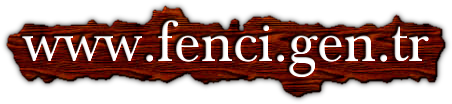 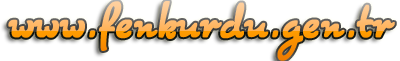 2018- 2019 EĞİTİM - ÖĞRETİM YILI  ..................................ORTAOKULU 6. SINIF BİLİM UYGULAMALARI DERSİ ÜNİTELENDİRİLMİŞ YILLIK PLANI2018- 2019 EĞİTİM - ÖĞRETİM YILI  ..................................ORTAOKULU 6. SINIF BİLİM UYGULAMALARI DERSİ ÜNİTELENDİRİLMİŞ YILLIK PLANI2018- 2019 EĞİTİM - ÖĞRETİM YILI  ..................................ORTAOKULU 6. SINIF BİLİM UYGULAMALARI DERSİ ÜNİTELENDİRİLMİŞ YILLIK PLANI2018- 2019 EĞİTİM - ÖĞRETİM YILI  ..................................ORTAOKULU 6. SINIF BİLİM UYGULAMALARI DERSİ ÜNİTELENDİRİLMİŞ YILLIK PLANI2018- 2019 EĞİTİM - ÖĞRETİM YILI  ..................................ORTAOKULU 6. SINIF BİLİM UYGULAMALARI DERSİ ÜNİTELENDİRİLMİŞ YILLIK PLANI2018- 2019 EĞİTİM - ÖĞRETİM YILI  ..................................ORTAOKULU 6. SINIF BİLİM UYGULAMALARI DERSİ ÜNİTELENDİRİLMİŞ YILLIK PLANIAYHAFTASAATKAZANIMLARÖLÇME VE DEĞERLENDİRMEEYLÜL1.HAFTA                                                            17-21 EYLÜL 20182SBU.1.1. Bilimsel bilginin elde edilmesinde deneysel, matematiksel veya mantıksal çıkarımların rolünü açıklar.SBU.1.2. Bilimsel bilginin delillere dayalı olduğunu açıklar.SBU.2.5. Araştırmasındaki bağımlı ve bağımsız değişkenleri değiştirir ve kontrol eder.SBU.2.6. Verileri analiz eder ve yorumlar.SBU.2.7. Araştırma sürecinde matematiği kullanır.(Problem çözme sürecinde cebirsel, grafiksel, sayısal ve sözel temsillerden yararlanır.)SBU.5.1. Bilgi türleri arasındaki farkları açıklar.(Bilimsel bilgi, sanatsal bilgi, teknik bilgi ve gündelik bilgiye değinilir.)SBU.5.2. Bilimsel teori ile bilimsel yasa arasındaki farkları açıklar.(Bilimsel yasanın olguları/olayları genel olarak betimlediği/açıkladığı, bilimsel teorinin ise bu yasayı/olguyu açıkladığına değinilir.) SBU.7.8. Disiplinler arası ilişkileri kullanır.Uzay Zaman1. Dünya, Güneş ve Ay’ın göreli boyutlarını ve biçimlerini deneyerek keşfetme.- Güneş, Dünya ve Ay’ın büyükten küçüğe doğru bir boyutlama yapılması önerilir. Gerçek boyutlar ile kendi modellemesini karşılaştırır.2. Güneş’in gün içindeki hareketinin Dünya’nın kendi etrafında yaptığı dönme hareketi ile ilgili olduğunu açıklama.3. Bir günlük zaman kavramını deneyerek keşfetme.- Örneğin, okul bahçesine bir çubuk dikerek gün içindeki gölge boyutunu inceler.4. Zaman ölçmeye yönelik araçlar (Örneğin; Güneş saati, kum saati) tasarlama.1.DÖNEM 1.YAZILIEYLÜL2. HAFTA24-28 EYLÜL 2018)2SBU.1.1. Bilimsel bilginin elde edilmesinde deneysel, matematiksel veya mantıksal çıkarımların rolünü açıklar.SBU.1.2. Bilimsel bilginin delillere dayalı olduğunu açıklar.SBU.2.5. Araştırmasındaki bağımlı ve bağımsız değişkenleri değiştirir ve kontrol eder.SBU.2.6. Verileri analiz eder ve yorumlar.SBU.2.7. Araştırma sürecinde matematiği kullanır.(Problem çözme sürecinde cebirsel, grafiksel, sayısal ve sözel temsillerden yararlanır.)SBU.5.1. Bilgi türleri arasındaki farkları açıklar.(Bilimsel bilgi, sanatsal bilgi, teknik bilgi ve gündelik bilgiye değinilir.)SBU.5.2. Bilimsel teori ile bilimsel yasa arasındaki farkları açıklar.(Bilimsel yasanın olguları/olayları genel olarak betimlediği/açıkladığı, bilimsel teorinin ise bu yasayı/olguyu açıkladığına değinilir.) SBU.7.8. Disiplinler arası ilişkileri kullanır.Uzay Zaman1. Dünya, Güneş ve Ay’ın göreli boyutlarını ve biçimlerini deneyerek keşfetme.- Güneş, Dünya ve Ay’ın büyükten küçüğe doğru bir boyutlama yapılması önerilir. Gerçek boyutlar ile kendi modellemesini karşılaştırır.2. Güneş’in gün içindeki hareketinin Dünya’nın kendi etrafında yaptığı dönme hareketi ile ilgili olduğunu açıklama.3. Bir günlük zaman kavramını deneyerek keşfetme.- Örneğin, okul bahçesine bir çubuk dikerek gün içindeki gölge boyutunu inceler.4. Zaman ölçmeye yönelik araçlar (Örneğin; Güneş saati, kum saati) tasarlama.1.DÖNEM 1.YAZILIEKİM3.HAFTA  1-5  EKİM 20182SBU.1.1. Bilimsel bilginin elde edilmesinde deneysel, matematiksel veya mantıksal çıkarımların rolünü açıklar.SBU.1.2. Bilimsel bilginin delillere dayalı olduğunu açıklar.SBU.2.5. Araştırmasındaki bağımlı ve bağımsız değişkenleri değiştirir ve kontrol eder.SBU.2.6. Verileri analiz eder ve yorumlar.SBU.2.7. Araştırma sürecinde matematiği kullanır.(Problem çözme sürecinde cebirsel, grafiksel, sayısal ve sözel temsillerden yararlanır.)SBU.5.1. Bilgi türleri arasındaki farkları açıklar.(Bilimsel bilgi, sanatsal bilgi, teknik bilgi ve gündelik bilgiye değinilir.)SBU.5.2. Bilimsel teori ile bilimsel yasa arasındaki farkları açıklar.(Bilimsel yasanın olguları/olayları genel olarak betimlediği/açıkladığı, bilimsel teorinin ise bu yasayı/olguyu açıkladığına değinilir.) SBU.7.8. Disiplinler arası ilişkileri kullanır.Uzay Zaman1. Dünya, Güneş ve Ay’ın göreli boyutlarını ve biçimlerini deneyerek keşfetme.- Güneş, Dünya ve Ay’ın büyükten küçüğe doğru bir boyutlama yapılması önerilir. Gerçek boyutlar ile kendi modellemesini karşılaştırır.2. Güneş’in gün içindeki hareketinin Dünya’nın kendi etrafında yaptığı dönme hareketi ile ilgili olduğunu açıklama.3. Bir günlük zaman kavramını deneyerek keşfetme.- Örneğin, okul bahçesine bir çubuk dikerek gün içindeki gölge boyutunu inceler.4. Zaman ölçmeye yönelik araçlar (Örneğin; Güneş saati, kum saati) tasarlama.1.DÖNEM 1.YAZILIEKİM4.HAFTA8-12 EKİM 20182SBU.1.1. Bilimsel bilginin elde edilmesinde deneysel, matematiksel veya mantıksal çıkarımların rolünü açıklar.SBU.1.2. Bilimsel bilginin delillere dayalı olduğunu açıklar.SBU.2.5. Araştırmasındaki bağımlı ve bağımsız değişkenleri değiştirir ve kontrol eder.SBU.2.6. Verileri analiz eder ve yorumlar.SBU.2.7. Araştırma sürecinde matematiği kullanır.(Problem çözme sürecinde cebirsel, grafiksel, sayısal ve sözel temsillerden yararlanır.)SBU.5.1. Bilgi türleri arasındaki farkları açıklar.(Bilimsel bilgi, sanatsal bilgi, teknik bilgi ve gündelik bilgiye değinilir.)SBU.5.2. Bilimsel teori ile bilimsel yasa arasındaki farkları açıklar.(Bilimsel yasanın olguları/olayları genel olarak betimlediği/açıkladığı, bilimsel teorinin ise bu yasayı/olguyu açıkladığına değinilir.) SBU.7.8. Disiplinler arası ilişkileri kullanır.Uzay Zaman1. Dünya, Güneş ve Ay’ın göreli boyutlarını ve biçimlerini deneyerek keşfetme.- Güneş, Dünya ve Ay’ın büyükten küçüğe doğru bir boyutlama yapılması önerilir. Gerçek boyutlar ile kendi modellemesini karşılaştırır.2. Güneş’in gün içindeki hareketinin Dünya’nın kendi etrafında yaptığı dönme hareketi ile ilgili olduğunu açıklama.3. Bir günlük zaman kavramını deneyerek keşfetme.- Örneğin, okul bahçesine bir çubuk dikerek gün içindeki gölge boyutunu inceler.4. Zaman ölçmeye yönelik araçlar (Örneğin; Güneş saati, kum saati) tasarlama.1.DÖNEM 1.YAZILIEKİM5.HFTA 15-19 EKİM 20182SBU.1.1. Bilimsel bilginin elde edilmesinde deneysel, matematiksel veya mantıksal çıkarımların rolünü açıklar.SBU.1.2. Bilimsel bilginin delillere dayalı olduğunu açıklar.SBU.2.5. Araştırmasındaki bağımlı ve bağımsız değişkenleri değiştirir ve kontrol eder.SBU.2.6. Verileri analiz eder ve yorumlar.SBU.2.7. Araştırma sürecinde matematiği kullanır.(Problem çözme sürecinde cebirsel, grafiksel, sayısal ve sözel temsillerden yararlanır.)SBU.5.1. Bilgi türleri arasındaki farkları açıklar.(Bilimsel bilgi, sanatsal bilgi, teknik bilgi ve gündelik bilgiye değinilir.)SBU.5.2. Bilimsel teori ile bilimsel yasa arasındaki farkları açıklar.(Bilimsel yasanın olguları/olayları genel olarak betimlediği/açıkladığı, bilimsel teorinin ise bu yasayı/olguyu açıkladığına değinilir.) SBU.7.8. Disiplinler arası ilişkileri kullanır.Uzay Zaman1. Dünya, Güneş ve Ay’ın göreli boyutlarını ve biçimlerini deneyerek keşfetme.- Güneş, Dünya ve Ay’ın büyükten küçüğe doğru bir boyutlama yapılması önerilir. Gerçek boyutlar ile kendi modellemesini karşılaştırır.2. Güneş’in gün içindeki hareketinin Dünya’nın kendi etrafında yaptığı dönme hareketi ile ilgili olduğunu açıklama.3. Bir günlük zaman kavramını deneyerek keşfetme.- Örneğin, okul bahçesine bir çubuk dikerek gün içindeki gölge boyutunu inceler.4. Zaman ölçmeye yönelik araçlar (Örneğin; Güneş saati, kum saati) tasarlama.1.DÖNEM 1.YAZILIEKİM6.HAFTA                                                            22-26 EKİM 20182SBU.2.1. Bilimsel bilginin oluşturulmasında farklı bilimsel yöntemlerden yararlandığının farkına varır. SBU.7.3. Bilim, teknoloji, mühendislik ve matematik arasındaki ilişkiyi açıklar.SBU.7.8. Disiplinler arası ilişkileri kullanır.SBU.8.1. Bilimde modellerden sıklıkla yararlandığını açıklar.Bilim Eğitiminde Web 2.0 Teknolojileri1. Teknolojik uygulamalardan faydalanarak gözlem yapma.- Örneğin; artırılmış gerçeklik mobil uygulamaları aracılığı ile sistemler, kalbin yapısı, bitki ve hayvan hücresi arasındaki benzerlik ve farklılıklar, elementlerin özelliklerinin gözlemlenmesi önerilir.1.DÖNEM 1.YAZILIEKİM7. Hafta29-02 EKİM-KASIM 20182SBU.2.1. Bilimsel bilginin oluşturulmasında farklı bilimsel yöntemlerden yararlandığının farkına varır. SBU.7.3. Bilim, teknoloji, mühendislik ve matematik arasındaki ilişkiyi açıklar.SBU.7.8. Disiplinler arası ilişkileri kullanır.SBU.8.1. Bilimde modellerden sıklıkla yararlandığını açıklar.Bilim Eğitiminde Web 2.0 Teknolojileri1. Teknolojik uygulamalardan faydalanarak gözlem yapma.- Örneğin; artırılmış gerçeklik mobil uygulamaları aracılığı ile sistemler, kalbin yapısı, bitki ve hayvan hücresi arasındaki benzerlik ve farklılıklar, elementlerin özelliklerinin gözlemlenmesi önerilir.1.DÖNEM 1.YAZILIKASIM 8.Hafta  5-9 KASIM 20182SBU.1.1. Bilimsel bilginin elde edilmesinde deneysel, matematiksel veya mantıksal çıkarımların rolünü açıklar.SBU.2.1. Bilimsel bilginin oluşturulmasında farklı bilimsel yöntemlerden yararlandığının farkına varır. SBU.2.3. Araştırma sorusuna/problemine uygun yöntem belirler.SBU.2.4. Araştırmasını (bazen işbirliği içinde, bazen de bireysel) planlar ve planı uygular.SBU.2.6. Verileri analiz eder ve yorumlar.SBU.2.8. Bilişimsel düşünmeyi kullanır.Eğlenerek Öğreniyorum: Gösteri Deneyleri1. Basit araç gereçler kullanarak çeşitli konularda gösteri deneyleri tasarlayarak yapma.2. Deney sonuçlarını tartışma.3. Deneyde gözlemlenen olayın günlük yaşamla ilişkisini kurma.1.DÖNEM 1.YAZILIKASIM9.Hafta12-116 Ekim 20182SBU.1.1. Bilimsel bilginin elde edilmesinde deneysel, matematiksel veya mantıksal çıkarımların rolünü açıklar.SBU.2.1. Bilimsel bilginin oluşturulmasında farklı bilimsel yöntemlerden yararlandığının farkına varır. SBU.2.3. Araştırma sorusuna/problemine uygun yöntem belirler.SBU.2.4. Araştırmasını (bazen işbirliği içinde, bazen de bireysel) planlar ve planı uygular.SBU.2.6. Verileri analiz eder ve yorumlar.SBU.2.8. Bilişimsel düşünmeyi kullanır.Eğlenerek Öğreniyorum: Gösteri Deneyleri1. Basit araç gereçler kullanarak çeşitli konularda gösteri deneyleri tasarlayarak yapma.2. Deney sonuçlarını tartışma.3. Deneyde gözlemlenen olayın günlük yaşamla ilişkisini kurma.1.DÖNEM 1.YAZILIKASIM10.HFTA 19-23 KASIM 20182SBU.1.1. Bilimsel bilginin elde edilmesinde deneysel, matematiksel veya mantıksal çıkarımların rolünü açıklar.SBU.2.1. Bilimsel bilginin oluşturulmasında farklı bilimsel yöntemlerden yararlandığının farkına varır. SBU.2.3. Araştırma sorusuna/problemine uygun yöntem belirler.SBU.2.4. Araştırmasını (bazen işbirliği içinde, bazen de bireysel) planlar ve planı uygular.SBU.2.6. Verileri analiz eder ve yorumlar.SBU.2.8. Bilişimsel düşünmeyi kullanır.Eğlenerek Öğreniyorum: Gösteri Deneyleri1. Basit araç gereçler kullanarak çeşitli konularda gösteri deneyleri tasarlayarak yapma.2. Deney sonuçlarını tartışma.3. Deneyde gözlemlenen olayın günlük yaşamla ilişkisini kurma.1.DÖNEM 1.YAZILIKASIM11.HFTA 26-30 KASIM20182SBU.1.1. Bilimsel bilginin elde edilmesinde deneysel, matematiksel veya mantıksal çıkarımların rolünü açıklar.SBU.2.1. Bilimsel bilginin oluşturulmasında farklı bilimsel yöntemlerden yararlandığının farkına varır. SBU.2.3. Araştırma sorusuna/problemine uygun yöntem belirler.SBU.2.4. Araştırmasını (bazen işbirliği içinde, bazen de bireysel) planlar ve planı uygular.SBU.2.6. Verileri analiz eder ve yorumlar.SBU.2.8. Bilişimsel düşünmeyi kullanır.Eğlenerek Öğreniyorum: Gösteri Deneyleri1. Basit araç gereçler kullanarak çeşitli konularda gösteri deneyleri tasarlayarak yapma.2. Deney sonuçlarını tartışma.3. Deneyde gözlemlenen olayın günlük yaşamla ilişkisini kurma.1.DÖNEM 1.YAZILI2018- 2019 EĞİTİM - ÖĞRETİM YILI ..................................ORTAOKULU 6. SINIF BİLİM UYGULAMALARI DERSİ ÜNİTELENDİRİLMİŞ YILLIK PLANI2018- 2019 EĞİTİM - ÖĞRETİM YILI ..................................ORTAOKULU 6. SINIF BİLİM UYGULAMALARI DERSİ ÜNİTELENDİRİLMİŞ YILLIK PLANI2018- 2019 EĞİTİM - ÖĞRETİM YILI ..................................ORTAOKULU 6. SINIF BİLİM UYGULAMALARI DERSİ ÜNİTELENDİRİLMİŞ YILLIK PLANI2018- 2019 EĞİTİM - ÖĞRETİM YILI ..................................ORTAOKULU 6. SINIF BİLİM UYGULAMALARI DERSİ ÜNİTELENDİRİLMİŞ YILLIK PLANI2018- 2019 EĞİTİM - ÖĞRETİM YILI ..................................ORTAOKULU 6. SINIF BİLİM UYGULAMALARI DERSİ ÜNİTELENDİRİLMİŞ YILLIK PLANI2018- 2019 EĞİTİM - ÖĞRETİM YILI ..................................ORTAOKULU 6. SINIF BİLİM UYGULAMALARI DERSİ ÜNİTELENDİRİLMİŞ YILLIK PLANIAYHAFTASAATKAZANIMLARÖRNEK ETKİNLİKLERÖLÇME VE DEĞERLENDİRMEARALIK12.HFTA 03-07 ARALIK 20182SBU.7.1. Kültürel, çevresel ve sosyoekonomik bağlamın, bilimsel bilginin gelişim veya pratiğe dönüştürülmesine olan etkisini tartışır. SBU.7.8. Disiplinler arası ilişkileri kullanır.SBU.8.3. Bilimsel ve matematiksel modelleme yapar.(Bilimsel veriler ışığında geleceğe yönelik tahminlerde bulunmak amacıyla bilimsel/matematiksel modelleme yapar.)Finansal Okuryazarlık1. Finansal okuryazarlığın önemini açıklama.2. Günlük yaşamdan finansal okuryazarlık problemlerini çözme.3. Bilimsel ve teknolojik gelişmelerin ülke ekonomisi üzerindeki etkilerini tartışma.1.DÖNEM 2.YAZILI                       ARALIK13. HAFTA 10-14 20182SBU.7.1. Kültürel, çevresel ve sosyoekonomik bağlamın, bilimsel bilginin gelişim veya pratiğe dönüştürülmesine olan etkisini tartışır. SBU.7.8. Disiplinler arası ilişkileri kullanır.SBU.8.3. Bilimsel ve matematiksel modelleme yapar.(Bilimsel veriler ışığında geleceğe yönelik tahminlerde bulunmak amacıyla bilimsel/matematiksel modelleme yapar.)Finansal Okuryazarlık1. Finansal okuryazarlığın önemini açıklama.2. Günlük yaşamdan finansal okuryazarlık problemlerini çözme.3. Bilimsel ve teknolojik gelişmelerin ülke ekonomisi üzerindeki etkilerini tartışma.1.DÖNEM 2.YAZILI                       ARALIK14. HAFTA17-21 ARALIK 20182SBU.1.6. Gözlem ve çıkarım arasındaki farkı açıklar.SBU.1.7. Veriye/delile dayalı argüman oluşturarak argümanlarını savunur.SBU.6.1. Bilimsel bilginin öznel bir yapıya sahip olduğu çıkarımını yapar.SBU.6.2. Aynı veriler kullanılarak farklı çıkarımlar yapılabileceğinin farkına varır.Elektronik Dünyası1. Elektronik araçları tanımak için elektronik atıklardan yararlanma.- Televizyon kumandası, oyuncak araba kumandası vb elektronik atıkların devre kartları çıkarılarak inceleme.- Devre kartındaki her bir devre elemanının görevini basitçe açıklama.2. Elektronik araçları güvenli kullanmak için gerekli tedbirlerin alınması.3. Elektronik araçların verdiği sıra dışı tepkileri açıklamak için ürettiği fikirleri tartışma.- Örneğin çalan bir cep telefonunun niçin radyo-televizyon yayınlarını bozduğunu sorgulama.1.DÖNEM 2.YAZILI                       ARALIK15.HAFTA24-28 ARALIK 2SBU.1.6. Gözlem ve çıkarım arasındaki farkı açıklar.SBU.1.7. Veriye/delile dayalı argüman oluşturarak argümanlarını savunur.SBU.6.1. Bilimsel bilginin öznel bir yapıya sahip olduğu çıkarımını yapar.SBU.6.2. Aynı veriler kullanılarak farklı çıkarımlar yapılabileceğinin farkına varır.Elektronik Dünyası1. Elektronik araçları tanımak için elektronik atıklardan yararlanma.- Televizyon kumandası, oyuncak araba kumandası vb elektronik atıkların devre kartları çıkarılarak inceleme.- Devre kartındaki her bir devre elemanının görevini basitçe açıklama.2. Elektronik araçları güvenli kullanmak için gerekli tedbirlerin alınması.3. Elektronik araçların verdiği sıra dışı tepkileri açıklamak için ürettiği fikirleri tartışma.- Örneğin çalan bir cep telefonunun niçin radyo-televizyon yayınlarını bozduğunu sorgulama.1.DÖNEM 2.YAZILI                       ARALIK16.HAFTA 31 ARALIK 4 OCAK 2SBU.1.6. Gözlem ve çıkarım arasındaki farkı açıklar.SBU.1.7. Veriye/delile dayalı argüman oluşturarak argümanlarını savunur.SBU.6.1. Bilimsel bilginin öznel bir yapıya sahip olduğu çıkarımını yapar.SBU.6.2. Aynı veriler kullanılarak farklı çıkarımlar yapılabileceğinin farkına varır.Elektronik Dünyası1. Elektronik araçları tanımak için elektronik atıklardan yararlanma.- Televizyon kumandası, oyuncak araba kumandası vb elektronik atıkların devre kartları çıkarılarak inceleme.- Devre kartındaki her bir devre elemanının görevini basitçe açıklama.2. Elektronik araçları güvenli kullanmak için gerekli tedbirlerin alınması.3. Elektronik araçların verdiği sıra dışı tepkileri açıklamak için ürettiği fikirleri tartışma.- Örneğin çalan bir cep telefonunun niçin radyo-televizyon yayınlarını bozduğunu sorgulama.1.DÖNEM 2.YAZILI                       OCAK-ŞUBAT17.HAFTA                                                                                       7-11 OCAK 20182SBU.2.8. Bilişimsel düşünmeyi kullanır.SBU.7.3. Bilim, teknoloji, mühendislik ve matematik arasındaki ilişkiyi açıklar.SBU.7.6. Sosyobilimsel konularda mantıksal muhakeme yaparak karar verir. SBU.4.1. Bilimsel bilginin gelişiminin her aşamasında hayal gücü ve üretkenliğin öneminin farkına varır.SBU.4.2. Mühendislikte ve teknolojinin geliştirilmesinde hayal gücü ve üretkenliğin öneminin farkına varır.Geçmişten Günümüze Sağlık Teknolojileri1. Geçmişten günümüze sağlık teknolojilerini araştırma.2. Sağlık alanındaki görüntüleme teknolojilerine örnek verme.- Örneğin; röntgen, bilgisayarlı tomografi, ultrason vb.3. Sağlık alanındaki görüntüleme teknolojilerinin insan sağlığı açısından olumlu ve olumsuz yanlarını tartışma.1.DÖNEM 2.YAZILI                       OCAK-ŞUBAT18. HAFTA  14-182SBU.2.8. Bilişimsel düşünmeyi kullanır.SBU.7.3. Bilim, teknoloji, mühendislik ve matematik arasındaki ilişkiyi açıklar.SBU.7.6. Sosyobilimsel konularda mantıksal muhakeme yaparak karar verir. SBU.4.1. Bilimsel bilginin gelişiminin her aşamasında hayal gücü ve üretkenliğin öneminin farkına varır.SBU.4.2. Mühendislikte ve teknolojinin geliştirilmesinde hayal gücü ve üretkenliğin öneminin farkına varır.Geçmişten Günümüze Sağlık Teknolojileri1. Geçmişten günümüze sağlık teknolojilerini araştırma.2. Sağlık alanındaki görüntüleme teknolojilerine örnek verme.- Örneğin; röntgen, bilgisayarlı tomografi, ultrason vb.3. Sağlık alanındaki görüntüleme teknolojilerinin insan sağlığı açısından olumlu ve olumsuz yanlarını tartışma.1.DÖNEM 2.YAZILI                       OCAK-ŞUBAT19.HAFTA4-8 ŞUBAT 2SBU.2.8. Bilişimsel düşünmeyi kullanır.SBU.7.3. Bilim, teknoloji, mühendislik ve matematik arasındaki ilişkiyi açıklar.SBU.7.6. Sosyobilimsel konularda mantıksal muhakeme yaparak karar verir. SBU.4.1. Bilimsel bilginin gelişiminin her aşamasında hayal gücü ve üretkenliğin öneminin farkına varır.SBU.4.2. Mühendislikte ve teknolojinin geliştirilmesinde hayal gücü ve üretkenliğin öneminin farkına varır.Geçmişten Günümüze Sağlık Teknolojileri1. Geçmişten günümüze sağlık teknolojilerini araştırma.2. Sağlık alanındaki görüntüleme teknolojilerine örnek verme.- Örneğin; röntgen, bilgisayarlı tomografi, ultrason vb.3. Sağlık alanındaki görüntüleme teknolojilerinin insan sağlığı açısından olumlu ve olumsuz yanlarını tartışma.1.DÖNEM 2.YAZILI                       OCAK-ŞUBAT20.HAFTA11-15  ŞUBAT2SBU.2.8. Bilişimsel düşünmeyi kullanır.SBU.7.3. Bilim, teknoloji, mühendislik ve matematik arasındaki ilişkiyi açıklar.SBU.7.6. Sosyobilimsel konularda mantıksal muhakeme yaparak karar verir. SBU.4.1. Bilimsel bilginin gelişiminin her aşamasında hayal gücü ve üretkenliğin öneminin farkına varır.SBU.4.2. Mühendislikte ve teknolojinin geliştirilmesinde hayal gücü ve üretkenliğin öneminin farkına varır.Geçmişten Günümüze Sağlık Teknolojileri1. Geçmişten günümüze sağlık teknolojilerini araştırma.2. Sağlık alanındaki görüntüleme teknolojilerine örnek verme.- Örneğin; röntgen, bilgisayarlı tomografi, ultrason vb.3. Sağlık alanındaki görüntüleme teknolojilerinin insan sağlığı açısından olumlu ve olumsuz yanlarını tartışma.1.DÖNEM 2.YAZILI                       2018- 2019 EĞİTİM - ÖĞRETİM YILI ..................................ORTAOKULU 6. SINIF BİLİM UYGULAMALARI DERSİ ÜNİTELENDİRİLMİŞ YILLIK PLANI2018- 2019 EĞİTİM - ÖĞRETİM YILI ..................................ORTAOKULU 6. SINIF BİLİM UYGULAMALARI DERSİ ÜNİTELENDİRİLMİŞ YILLIK PLANI2018- 2019 EĞİTİM - ÖĞRETİM YILI ..................................ORTAOKULU 6. SINIF BİLİM UYGULAMALARI DERSİ ÜNİTELENDİRİLMİŞ YILLIK PLANI2018- 2019 EĞİTİM - ÖĞRETİM YILI ..................................ORTAOKULU 6. SINIF BİLİM UYGULAMALARI DERSİ ÜNİTELENDİRİLMİŞ YILLIK PLANI2018- 2019 EĞİTİM - ÖĞRETİM YILI ..................................ORTAOKULU 6. SINIF BİLİM UYGULAMALARI DERSİ ÜNİTELENDİRİLMİŞ YILLIK PLANI2018- 2019 EĞİTİM - ÖĞRETİM YILI ..................................ORTAOKULU 6. SINIF BİLİM UYGULAMALARI DERSİ ÜNİTELENDİRİLMİŞ YILLIK PLANIAYHAFTASAATKAZANIMLARÖRNEK ETKİNLİKLERÖLÇME VE DEĞERLENDİRMEŞUBAT-MART21.HAFTA18-22 ŞUBAT2SBU.1.5. Araştırılabilir bir soru sorar veya problem belirler.SBU.2.2. Araştırma sorusuna/problemine uygun hipotezi tanımlar.SBU.2.6. Verileri analiz eder ve yorumlar.SBU.2.8. Bilişimsel düşünmeyi kullanır.SBU.2.10. Problemin çözümünde gerçeğe yakın tahminlerde bulunmak için stratejiler kullanır.SBU.7.4. Problemlerin çözümünde matematiksel veya olasılıksal muhakemeyi kullanır.SBU.7.8. Disiplinler arası ilişkileri kullanır.SBU.8.3. Bilimsel ve matematiksel modelleme yapar.(Bilimsel veriler ışığında geleceğe yönelik tahminlerde bulunmak amacıyla bilimsel/matematiksel modelleme yapar.)Kalabalığın Bilimi1. Kalabalık bir bölgedeki insanları sayısını belirlemek için stratejiler geliştirerek uygulama.2. Kalabalık kitlelerin hareketini açıklamak için akışkanların özelliğinden yararlanma.2.DÖNEM 1.YAZILIŞUBAT-MART22.HAFTA25 ŞUBAT -1 MART2SBU.1.5. Araştırılabilir bir soru sorar veya problem belirler.SBU.2.2. Araştırma sorusuna/problemine uygun hipotezi tanımlar.SBU.2.6. Verileri analiz eder ve yorumlar.SBU.2.8. Bilişimsel düşünmeyi kullanır.SBU.2.10. Problemin çözümünde gerçeğe yakın tahminlerde bulunmak için stratejiler kullanır.SBU.7.4. Problemlerin çözümünde matematiksel veya olasılıksal muhakemeyi kullanır.SBU.7.8. Disiplinler arası ilişkileri kullanır.SBU.8.3. Bilimsel ve matematiksel modelleme yapar.(Bilimsel veriler ışığında geleceğe yönelik tahminlerde bulunmak amacıyla bilimsel/matematiksel modelleme yapar.)Kalabalığın Bilimi1. Kalabalık bir bölgedeki insanları sayısını belirlemek için stratejiler geliştirerek uygulama.2. Kalabalık kitlelerin hareketini açıklamak için akışkanların özelliğinden yararlanma.2.DÖNEM 1.YAZILIŞUBAT-MART23. HAFTA04-08 MART 20192SBU.2.1. Bilimsel bilginin oluşturulmasında farklı bilimsel yöntemlerden yararlandığının farkına varır. SBU.2.3. Araştırma sorusuna/problemine uygun yöntem belirler.SBU.2.4. Araştırmasını (bazen işbirliği içinde, bazen de bireysel) planlar ve planı uygular.SBU.2.8. Bilişimsel düşünmeyi kullanır.SBU.7.3. Bilim, teknoloji, mühendislik ve matematik arasındaki ilişkiyi açıklar.21. Yüzyılda Tarım1. Farklı nitelikteki ekim alanlarında tohumlar/fideler ekerek ürün oluşturma.- Örneğin birkaç tane saksı alınarak saksılara aynı toprak türüne farklı tohumlar (buğday, mısır, domates vb) eker.2. Tarım ürünlerinin verimliliğini etkileyen faktörleri bilimsel verilerle tartışma.3. Ürünlerin ekonomiye katkısını tartışma.4. Atatürk’ün tarım politikasını araştırarak tartışma.2.DÖNEM 1.YAZILIMART-NİSAN24.HAFTA11-15 MAET 20192SBU.2.1. Bilimsel bilginin oluşturulmasında farklı bilimsel yöntemlerden yararlandığının farkına varır. SBU.2.3. Araştırma sorusuna/problemine uygun yöntem belirler.SBU.2.4. Araştırmasını (bazen işbirliği içinde, bazen de bireysel) planlar ve planı uygular.SBU.2.8. Bilişimsel düşünmeyi kullanır.SBU.7.3. Bilim, teknoloji, mühendislik ve matematik arasındaki ilişkiyi açıklar.21. Yüzyılda Tarım1. Farklı nitelikteki ekim alanlarında tohumlar/fideler ekerek ürün oluşturma.- Örneğin birkaç tane saksı alınarak saksılara aynı toprak türüne farklı tohumlar (buğday, mısır, domates vb) eker.2. Tarım ürünlerinin verimliliğini etkileyen faktörleri bilimsel verilerle tartışma.3. Ürünlerin ekonomiye katkısını tartışma.4. Atatürk’ün tarım politikasını araştırarak tartışma.2.DÖNEM 1.YAZILIMART-NİSAN25.HAFTA18-22 MART2SBU.2.1. Bilimsel bilginin oluşturulmasında farklı bilimsel yöntemlerden yararlandığının farkına varır. SBU.2.3. Araştırma sorusuna/problemine uygun yöntem belirler.SBU.2.4. Araştırmasını (bazen işbirliği içinde, bazen de bireysel) planlar ve planı uygular.SBU.2.8. Bilişimsel düşünmeyi kullanır.SBU.7.3. Bilim, teknoloji, mühendislik ve matematik arasındaki ilişkiyi açıklar.21. Yüzyılda Tarım1. Farklı nitelikteki ekim alanlarında tohumlar/fideler ekerek ürün oluşturma.- Örneğin birkaç tane saksı alınarak saksılara aynı toprak türüne farklı tohumlar (buğday, mısır, domates vb) eker.2. Tarım ürünlerinin verimliliğini etkileyen faktörleri bilimsel verilerle tartışma.3. Ürünlerin ekonomiye katkısını tartışma.4. Atatürk’ün tarım politikasını araştırarak tartışma.2.DÖNEM 1.YAZILIMART-NİSAN26.HAFTA          25-29 MART 20192SBU.2.1. Bilimsel bilginin oluşturulmasında farklı bilimsel yöntemlerden yararlandığının farkına varır. SBU.2.3. Araştırma sorusuna/problemine uygun yöntem belirler.SBU.2.4. Araştırmasını (bazen işbirliği içinde, bazen de bireysel) planlar ve planı uygular.SBU.2.8. Bilişimsel düşünmeyi kullanır.SBU.7.3. Bilim, teknoloji, mühendislik ve matematik arasındaki ilişkiyi açıklar.21. Yüzyılda Tarım1. Farklı nitelikteki ekim alanlarında tohumlar/fideler ekerek ürün oluşturma.- Örneğin birkaç tane saksı alınarak saksılara aynı toprak türüne farklı tohumlar (buğday, mısır, domates vb) eker.2. Tarım ürünlerinin verimliliğini etkileyen faktörleri bilimsel verilerle tartışma.3. Ürünlerin ekonomiye katkısını tartışma.4. Atatürk’ün tarım politikasını araştırarak tartışma.2.DÖNEM 1.YAZILIMART-NİSAN27.HAFTA    01-05 NİSAN2SBU.1.1. Bilimsel bilginin elde edilmesinde deneysel, matematiksel veya mantıksal çıkarımların rolünü açıklar.SBU.2.1. Bilimsel bilginin oluşturulmasında farklı bilimsel yöntemlerden yararlandığının farkına varır. SBU.2.4. Araştırmasını (bazen işbirliği içinde, bazen de bireysel) planlar ve planı uygular.SBU.7.3. Bilim, teknoloji, mühendislik ve matematik arasındaki ilişkiyi açıklar.SBU.10.1. Ürün oluşturmada “mühendislik tasarım ve girişimcilik sürecini” uygular.Endüstriyel Gıdalar1. Endüstriyel ve ev yapımı gıdaları besin içerikleri açısından karşılaştırma.- Örneğin taze sıkılmış ve endüstriyel portakal suları C vitamin açısından karşılaştırılır.2. Endüstriyel gıdalardaki katkı maddelerini tartışma.3. Endüstriyel bir gıdanın evde yapımını planlayarak yapma.- Örneğin; Puding yapımı için gerekli besinler belirlenir, bileşim oranları belirlenir ve hazırlanır.4. Evde yapılan gıda için uygun paketleme yöntemi seçerek paketleme.5. Ev yapımı gıdayı tanıtmak için gıdanın içindekileri paket üzerinde belirtme.6. Ev yapımı gıdayı pazarlamak için stratejiler geliştirme ve gıdayı tanıtma.2.DÖNEM 1.YAZILIMART-NİSAN28. HAFTA08-12 NİSAN 20192SBU.1.1. Bilimsel bilginin elde edilmesinde deneysel, matematiksel veya mantıksal çıkarımların rolünü açıklar.SBU.2.1. Bilimsel bilginin oluşturulmasında farklı bilimsel yöntemlerden yararlandığının farkına varır. SBU.2.4. Araştırmasını (bazen işbirliği içinde, bazen de bireysel) planlar ve planı uygular.SBU.7.3. Bilim, teknoloji, mühendislik ve matematik arasındaki ilişkiyi açıklar.SBU.10.1. Ürün oluşturmada “mühendislik tasarım ve girişimcilik sürecini” uygular.Endüstriyel Gıdalar1. Endüstriyel ve ev yapımı gıdaları besin içerikleri açısından karşılaştırma.- Örneğin taze sıkılmış ve endüstriyel portakal suları C vitamin açısından karşılaştırılır.2. Endüstriyel gıdalardaki katkı maddelerini tartışma.3. Endüstriyel bir gıdanın evde yapımını planlayarak yapma.- Örneğin; Puding yapımı için gerekli besinler belirlenir, bileşim oranları belirlenir ve hazırlanır.4. Evde yapılan gıda için uygun paketleme yöntemi seçerek paketleme.5. Ev yapımı gıdayı tanıtmak için gıdanın içindekileri paket üzerinde belirtme.6. Ev yapımı gıdayı pazarlamak için stratejiler geliştirme ve gıdayı tanıtma.2.DÖNEM 1.YAZILINİSAN29.HAFTA 115-19 NİSAN 2SBU.1.1. Bilimsel bilginin elde edilmesinde deneysel, matematiksel veya mantıksal çıkarımların rolünü açıklar.SBU.2.1. Bilimsel bilginin oluşturulmasında farklı bilimsel yöntemlerden yararlandığının farkına varır. SBU.2.4. Araştırmasını (bazen işbirliği içinde, bazen de bireysel) planlar ve planı uygular.SBU.7.3. Bilim, teknoloji, mühendislik ve matematik arasındaki ilişkiyi açıklar.SBU.10.1. Ürün oluşturmada “mühendislik tasarım ve girişimcilik sürecini” uygular.Endüstriyel Gıdalar1. Endüstriyel ve ev yapımı gıdaları besin içerikleri açısından karşılaştırma.- Örneğin taze sıkılmış ve endüstriyel portakal suları C vitamin açısından karşılaştırılır.2. Endüstriyel gıdalardaki katkı maddelerini tartışma.3. Endüstriyel bir gıdanın evde yapımını planlayarak yapma.- Örneğin; Puding yapımı için gerekli besinler belirlenir, bileşim oranları belirlenir ve hazırlanır.4. Evde yapılan gıda için uygun paketleme yöntemi seçerek paketleme.5. Ev yapımı gıdayı tanıtmak için gıdanın içindekileri paket üzerinde belirtme.6. Ev yapımı gıdayı pazarlamak için stratejiler geliştirme ve gıdayı tanıtma.2.DÖNEM 1.YAZILINİSAN30.HAFTA 22-26 NİSAN 20192SBU.1.1. Bilimsel bilginin elde edilmesinde deneysel, matematiksel veya mantıksal çıkarımların rolünü açıklar.SBU.2.1. Bilimsel bilginin oluşturulmasında farklı bilimsel yöntemlerden yararlandığının farkına varır. SBU.2.4. Araştırmasını (bazen işbirliği içinde, bazen de bireysel) planlar ve planı uygular.SBU.7.3. Bilim, teknoloji, mühendislik ve matematik arasındaki ilişkiyi açıklar.SBU.10.1. Ürün oluşturmada “mühendislik tasarım ve girişimcilik sürecini” uygular.Endüstriyel Gıdalar1. Endüstriyel ve ev yapımı gıdaları besin içerikleri açısından karşılaştırma.- Örneğin taze sıkılmış ve endüstriyel portakal suları C vitamin açısından karşılaştırılır.2. Endüstriyel gıdalardaki katkı maddelerini tartışma.3. Endüstriyel bir gıdanın evde yapımını planlayarak yapma.- Örneğin; Puding yapımı için gerekli besinler belirlenir, bileşim oranları belirlenir ve hazırlanır.4. Evde yapılan gıda için uygun paketleme yöntemi seçerek paketleme.5. Ev yapımı gıdayı tanıtmak için gıdanın içindekileri paket üzerinde belirtme.6. Ev yapımı gıdayı pazarlamak için stratejiler geliştirme ve gıdayı tanıtma.2.DÖNEM 1.YAZILI2018- 2019 EĞİTİM - ÖĞRETİM YILI ..................................ORTAOKULU 6. SINIF BİLİM UYGULAMALARI DERSİ ÜNİTELENDİRİLMİŞ YILLIK PLANI2018- 2019 EĞİTİM - ÖĞRETİM YILI ..................................ORTAOKULU 6. SINIF BİLİM UYGULAMALARI DERSİ ÜNİTELENDİRİLMİŞ YILLIK PLANI2018- 2019 EĞİTİM - ÖĞRETİM YILI ..................................ORTAOKULU 6. SINIF BİLİM UYGULAMALARI DERSİ ÜNİTELENDİRİLMİŞ YILLIK PLANI2018- 2019 EĞİTİM - ÖĞRETİM YILI ..................................ORTAOKULU 6. SINIF BİLİM UYGULAMALARI DERSİ ÜNİTELENDİRİLMİŞ YILLIK PLANI2018- 2019 EĞİTİM - ÖĞRETİM YILI ..................................ORTAOKULU 6. SINIF BİLİM UYGULAMALARI DERSİ ÜNİTELENDİRİLMİŞ YILLIK PLANI2018- 2019 EĞİTİM - ÖĞRETİM YILI ..................................ORTAOKULU 6. SINIF BİLİM UYGULAMALARI DERSİ ÜNİTELENDİRİLMİŞ YILLIK PLANIAYHAFTASAATKAZANIMLARÖRNEK ETKİNLİKLERÖLÇME VE DEĞERLENDİRMENİSAN-MAYIS31.HAFTA29 NİSAN-03 MAYIS2SBU.1.3. Bilimde delillerin doğrudan veya dolaylı yollarla elde edildiğini açıklar.SBU.6.2. Aynı veriler kullanılarak farklı çıkarımlar yapılabileceğinin farkına varır.SBU.7.3. Bilim, teknoloji, mühendislik ve matematik arasındaki ilişkiyi açıklar.SBU.2.9. Elde ettiği bilgiyi değerlendirerek rapor hazırlar ve sunar.SBU.7.8. Disiplinler arası ilişkileri kullanır.Tesadüfî Buluşlar1. Tesadüfî buluşların bilim ve teknolojinin gelişimine katkısını açıklama.- Örneğin; Penisilin, X-Ray cihazı, vazelin, telefon vb buluşları araştırır.2.DÖNEM 2.YAZILINİSAN-MAYIS32.HAFTA06-10 MAYIS 20192SBU.1.3. Bilimde delillerin doğrudan veya dolaylı yollarla elde edildiğini açıklar.SBU.6.2. Aynı veriler kullanılarak farklı çıkarımlar yapılabileceğinin farkına varır.SBU.7.3. Bilim, teknoloji, mühendislik ve matematik arasındaki ilişkiyi açıklar.SBU.2.9. Elde ettiği bilgiyi değerlendirerek rapor hazırlar ve sunar.SBU.7.8. Disiplinler arası ilişkileri kullanır.Tesadüfî Buluşlar1. Tesadüfî buluşların bilim ve teknolojinin gelişimine katkısını açıklama.- Örneğin; Penisilin, X-Ray cihazı, vazelin, telefon vb buluşları araştırır.2.DÖNEM 2.YAZILINİSAN-MAYIS33. HAFTA 13-17 MAYIS  20192SBU.1.8. Bilim insanının özelliklerini ifade eder.(Bilim insanı, mühendis, matematikçi, mucit arasındaki benzerlik ve farkı bilir.)SBU.3.3. Bilimsel bilginin değişebilirliğine bilim tarihinden örnekler verir.SBU.7.7. İletişimi etkili kullanarak bilginin yayılımını sağlar.Geleceği Tasarla1. Bilim insanlarının yaşam öyküsünü farklı yollarla sunma.- Bilim insanlarının buluşlarının topluma etkilerini yaratıcı drama ile canlandırır. Örneğin; Marie Cruie, Robert Hook, Rosalind Franklin, Newton, Antoine Lavoisier, Arthur Stanley Eddington, Nikola Tesla, Rudolf Clausius vb.2. Bilim tarihi hakkında okuduğu kitabı tanıtma.3. Bilim insanı, mühendis, matematikçi, teknolog, mucit arasındaki benzerlik ve farklılıkları açıklama.2.DÖNEM 2.YAZILIMAYIS- HAZİRAN34.HAFTA                                     20-24 MAYIS2SBU.1.8. Bilim insanının özelliklerini ifade eder.(Bilim insanı, mühendis, matematikçi, mucit arasındaki benzerlik ve farkı bilir.)SBU.3.3. Bilimsel bilginin değişebilirliğine bilim tarihinden örnekler verir.SBU.7.7. İletişimi etkili kullanarak bilginin yayılımını sağlar.Geleceği Tasarla1. Bilim insanlarının yaşam öyküsünü farklı yollarla sunma.- Bilim insanlarının buluşlarının topluma etkilerini yaratıcı drama ile canlandırır. Örneğin; Marie Cruie, Robert Hook, Rosalind Franklin, Newton, Antoine Lavoisier, Arthur Stanley Eddington, Nikola Tesla, Rudolf Clausius vb.2. Bilim tarihi hakkında okuduğu kitabı tanıtma.3. Bilim insanı, mühendis, matematikçi, teknolog, mucit arasındaki benzerlik ve farklılıkları açıklama.2.DÖNEM 2.YAZILIMAYIS- HAZİRAN35. HAFTA27-31 MAYIS 20192SBU.1.8. Bilim insanının özelliklerini ifade eder.(Bilim insanı, mühendis, matematikçi, mucit arasındaki benzerlik ve farkı bilir.)SBU.3.3. Bilimsel bilginin değişebilirliğine bilim tarihinden örnekler verir.SBU.7.7. İletişimi etkili kullanarak bilginin yayılımını sağlar.Geleceği Tasarla1. Bilim insanlarının yaşam öyküsünü farklı yollarla sunma.- Bilim insanlarının buluşlarının topluma etkilerini yaratıcı drama ile canlandırır. Örneğin; Marie Cruie, Robert Hook, Rosalind Franklin, Newton, Antoine Lavoisier, Arthur Stanley Eddington, Nikola Tesla, Rudolf Clausius vb.2. Bilim tarihi hakkında okuduğu kitabı tanıtma.3. Bilim insanı, mühendis, matematikçi, teknolog, mucit arasındaki benzerlik ve farklılıkları açıklama.2.DÖNEM 2.YAZILIMAYIS- HAZİRAN36.HAFTA03-07 HAZİRAN2SBU.1.8. Bilim insanının özelliklerini ifade eder.(Bilim insanı, mühendis, matematikçi, mucit arasındaki benzerlik ve farkı bilir.)SBU.3.3. Bilimsel bilginin değişebilirliğine bilim tarihinden örnekler verir.SBU.7.7. İletişimi etkili kullanarak bilginin yayılımını sağlar.Geleceği Tasarla1. Bilim insanlarının yaşam öyküsünü farklı yollarla sunma.- Bilim insanlarının buluşlarının topluma etkilerini yaratıcı drama ile canlandırır. Örneğin; Marie Cruie, Robert Hook, Rosalind Franklin, Newton, Antoine Lavoisier, Arthur Stanley Eddington, Nikola Tesla, Rudolf Clausius vb.2. Bilim tarihi hakkında okuduğu kitabı tanıtma.3. Bilim insanı, mühendis, matematikçi, teknolog, mucit arasındaki benzerlik ve farklılıkları açıklama.2.DÖNEM 2.YAZILIMAYIS- HAZİRAN37.HAFTA10-14 HAZİRAN2YIL SONU ÇALIŞMALARIN DEĞERLENDİRİLMESİ.2.DÖNEM 2.YAZILI